附件1：医学教育学术交流回执表注：请尽早填写报名回执发至会务组 szyb8808@163.com单位 (必填*)单位 (必填*)单位 (必填*)单位 (必填*)单位 (必填*)联系人及电话联系人及电话联系人及电话发票信息抬头、税号、开户行及账号信息(必填*)发票信息抬头、税号、开户行及账号信息(必填*)发票信息抬头、税号、开户行及账号信息(必填*)发票信息抬头、税号、开户行及账号信息(必填*)发票信息抬头、税号、开户行及账号信息(必填*)(我们将根据填写信息开取发票，请务必正确填写发票信 息， 以防错开)(我们将根据填写信息开取发票，请务必正确填写发票信 息， 以防错开)(我们将根据填写信息开取发票，请务必正确填写发票信 息， 以防错开)(我们将根据填写信息开取发票，请务必正确填写发票信 息， 以防错开)(我们将根据填写信息开取发票，请务必正确填写发票信 息， 以防错开)(我们将根据填写信息开取发票，请务必正确填写发票信 息， 以防错开)(我们将根据填写信息开取发票，请务必正确填写发票信 息， 以防错开)(我们将根据填写信息开取发票，请务必正确填写发票信 息， 以防错开)(我们将根据填写信息开取发票，请务必正确填写发票信 息， 以防错开)发票开取 (必填*)发票开取 (必填*)发票开取 (必填*)发票开取 (必填*)发票开取 (必填*)单开        合开 (2人及以上合开一张)  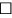 单开        合开 (2人及以上合开一张)  单开        合开 (2人及以上合开一张)  单开        合开 (2人及以上合开一张)  单开        合开 (2人及以上合开一张)  单开        合开 (2人及以上合开一张)  单开        合开 (2人及以上合开一张)  单开        合开 (2人及以上合开一张)  单开        合开 (2人及以上合开一张)  参  会  人  员参  会  人  员参  会  人  员参  会  人  员参  会  人  员参  会  人  员参  会  人  员参  会  人  员参  会  人  员参  会  人  员参  会  人  员参  会  人  员参  会  人  员参  会  人  员序号姓名性 别性 别身份证号职务职务电话电话电话民族民族邮箱 (发送 课 件 或 回 放)授课专 业1234付款方式付款方式付款方式付款方式付款方式付款方式付款方式现金 (  ) 刷卡 (  ) 转账 ( )   (请打∨)现金 (  ) 刷卡 (  ) 转账 ( )   (请打∨)现金 (  ) 刷卡 (  ) 转账 ( )   (请打∨)现金 (  ) 刷卡 (  ) 转账 ( )   (请打∨)现金 (  ) 刷卡 (  ) 转账 ( )   (请打∨)现金 (  ) 刷卡 (  ) 转账 ( )   (请打∨)现金 (  ) 刷卡 (  ) 转账 ( )   (请打∨)发票项目发票项目发票项目发票项目发票项目发票项目发票项目培训费 ( )    会务费 ( )  会议费 ( )   (打∨)培训费 ( )    会务费 ( )  会议费 ( )   (打∨)培训费 ( )    会务费 ( )  会议费 ( )   (打∨)培训费 ( )    会务费 ( )  会议费 ( )   (打∨)培训费 ( )    会务费 ( )  会议费 ( )   (打∨)培训费 ( )    会务费 ( )  会议费 ( )   (打∨)培训费 ( )    会务费 ( )  会议费 ( )   (打∨)出行信息出行信息出行信息出行信息出行信息出行信息出行信息出行信息出行信息出行信息出行信息出行信息出行信息出行信息出行信息乘车方式乘车方式乘车方式乘车方式车次/航班信息车次/航班信息车次/航班信息到达站点到达站点到达时间到达时间到达时间同行人数同行人数同行人数火车/飞机火车/飞机火车/飞机火车/飞机